ReunionReunionReunionMay 2025May 2025May 2025May 2025MondayTuesdayWednesdayThursdayFridaySaturdaySunday1234Labour Day567891011Victory Day1213141516171819202122232425Mother’s Day262728293031Ascension Day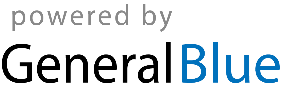 